APPLICATION INSTRUCTIONSFor Emergency Solutions Grant(October 01, 2022 – September 30, 2023)The ESG Program is designed to end homelessness by providing financial assistance to eligible non-profit organizations (NPOs) or general units of local government for:Street Outreach (SO) to engage with unsheltered homeless populationsEmergency Shelter (ES) to increase access to, or improve the quality of, temporary emergency sheltersRapid Re-Housing (RRH) to rapidly move homeless individuals and families into permanent housingHomelessness Prevention (HP) to provide at-risk individuals and families with financial stabilization to prevent them from becoming homelessHomeless Management Information System (HMIS) to offset the cost of data collection and reporting required by the program Administration (ADMIN) to offset the cost of certain program administrative expensesSpecific activities within each of the above ESG “components” may, if the associated requirements are correctly documented, be reimbursable from an ESG sub-grant. Those activities and requirements are described in the regulations for the U.S. Department of Housing and Urban Development (HUD) in 24 CFR Part 576 and in the Arkansas DHS/DCO Office of Community Services Emergency Solutions Grant Policy and Procedures Manual. Before starting this application, the applicant should review both documents to verify both applicant and project eligibility.Completion InstructionsApplicants who fail to follow the completion and submission instructions specified in this document will score poorly or, for certain failures, not be considered for funding. Applicants who applied for the ESG sub-grant in previous grant cycles are cautioned to be mindful of the specific instructions found in THIS application. Please do not assume that this application is the same as the application from a prior grant cycle. Questions should be read carefully. Applicants should not simply cut and paste responses from a previous year.Each section of the application should be completed following the specific instructions for that section.*IT IS EXTREMELY IMPORTANT TO FOLLOW ALL INSTRUCTIONS EXACTLY AS WRITTEN*NOTE: This application is an Adobe Acrobat fillable form and can be filled with Adobe Acrobat Reader. It was developed on a desktop computer running a Microsoft Windows platform. Applicants using an Apple product or a tablet device with a small screen may encounter difficulties. Please build in additional completion time to resolve any issues that may arise. All applicants are strongly encouraged to complete the application early.Submission InstructionsAfter completing the application,Remove these instruction pages. They are not part of the application.Sign page four of the application.Scan the application as a PDF document named “ESG22 Application.”Gather the required attachments, in the order shown on page two of the application and scan them into a single PDF document named "ESG22 Attachments."The entire completed application package must be emailed to: Lorie.Williams@dhs.arkansas.gov

The electronic copy must be received by the Office of Community Services no later than 4:30 PM May 31, 2022. Applications submitted after the published deadline, regardless of the reason, will not be considered for funding.  It is solely the applicants' responsibility to submit the application early enough to ensure it has been received. Early submission and verification of receipt by the Assistant Director of the Division of County Operations would be prudent and is strongly encouraged.This Adobe document and the PDF saved in step four above should be sent in a single email to Lorie.Williams@dhs.arkansas.gov, and a read receipt should be requested.On page 1 and 7 of the application when entering the requested amount for each requested component, press TAB instead of the Enter button.Scoring Criteria2022-23 ESG Sub-Grant Applications will be scored according to the following criteria:Up to 35 points will be awarded based on the NarrativeThe Narrative is to clearly, concisely and compellingly address each of the seven topics:What eligible activities does the applicant propose to complete with ESG funds?Who (quantity and demographic) are the eligible participants who will benefit from the proposed activities?What specific capacity does the applicant possess to provide the proposed activities?What specific capacity does the applicant possess to manage a federal grant?What specific data can the applicant cite to demonstrate a strong need for the proposed project activities?If the applicant received any ESG sub-grant within the past two years, provide a compelling success story.Please identify agencies you are partnering with to provide services using the ESG funding. These partnerships must be presented on the partners’ letterhead, be signed by the partners’ responsible party, and clearly state the item or service the partner brings to the project.The Narrative is limited to not more than six pages, but there is no minimum length requirement. Six pages of repetitive, poorly written narrative will not score as well as fewer pages of well-written and informative content. The Narrative will be scored on the quality, not the quantity, of the content.Up to 25 points will be awarded based on the BudgetPart I is the ESG Sub-Grant Budget and is worth up to five points. This budget must be entered directly into the application and must show only the proposed distribution of only ESG dollars. The ESG Budget subtotals in the ESG budget must exactly equal the ESG Sub-Grant Component totals on the application cover page. If the ESG Sub-Grant Budget subtotals do not exactly equal the ESG Sub-Grant Component Requested Funding on the application cover page, zero points will be awarded for the ESG Sub-Grant Budget.Part II is the ESG Project Budget and is worth up to 10 points. This budget must also be entered directly into the application and must include the ESG sub-grant budget, the match, and all other resources that will pay for ESG activities provided to ESG participants. The ESG sub-grant requires a 100%(1-to-1) match, and the match must be clearly shown in the ESG project budget. If a 100% match is not clearly shown, zero points will be awarded for the ESG Project Budget.Part III is an Organizational Budget and is worth up to 10 points. This budget is the applicant’s own form and is a required attachment to the ESG application. It must include the ESG Project Budget as well as the budget for any non-ESG relative activities, or ESG activities provided to non-ESG participants, supported by other funding sources. The Organizational Budget will be used to verify that organization-wide expenses, such as insurance and utilities, are cost-allocated appropriately according to a cost allocation plan approved by the DHS-OCS/Office of Community Services prior to signing the sub-grant agreement.Up to 15 points will be awarded for the applicant’s most recent AuditCounties and municipalities may, if available, submit audits of the Department or Division containing the ESG project. The most recently reported audit is required. If no audit has been conducted, a non-profit organization(NPO) must submit a Statement of Financial Position1 (SOP), and a Statement of Cash Flows2, but thesedocuments may not be substituted for an audit if an audit has been conducted.Audits are initially awarded the full 15 points, but the points may be reduced by reviewers according to the Findings, Deficiencies or Concerns revealed by the audit. SOPs and Statements of Cash Flows are also initially awarded the full 15 points, but these points also may be reduced by reviewers.Up to 10 points will be awarded based on Geographic NeedReviewers will score the application based on the specific counties being served, the available beds in those counties, and Point in Time (PiT) count figures.Up to 10 points will be awarded based on CapacityThe ESG program involves significant paperwork that requires accuracy, attention to detail, and the ability to prepare monthly invoices using a Microsoft Excel workbook. The applicant’s capacity to effectively assemble the necessary file documentation, to successfully complete and submit a payable invoice, and to provide the service(s) described in the application must be supported by a description of available resources and personnel in the Narrative.5 points will be awarded for documentation of active Continuum of Care participationNewly formed organizations will be awarded five points for documented contact that expresses the intent to join and participate.OVERALL SCOREThe score from each reviewer will be summed, and the resulting total will be divided by the number of reviewers to yield a final application score.  Final application scores lower than 70 will not be considered for funding.Application AssistanceHave questions? 	Lorie Williams	(501) 682-8714	Assistant Director, DCO/OCS	Lorie.Williams@dhs.arkansas.gov	Application Deadline: May 31, 2022Arkansas Department of Human ServicesDivision of County OperationOffice of Community Services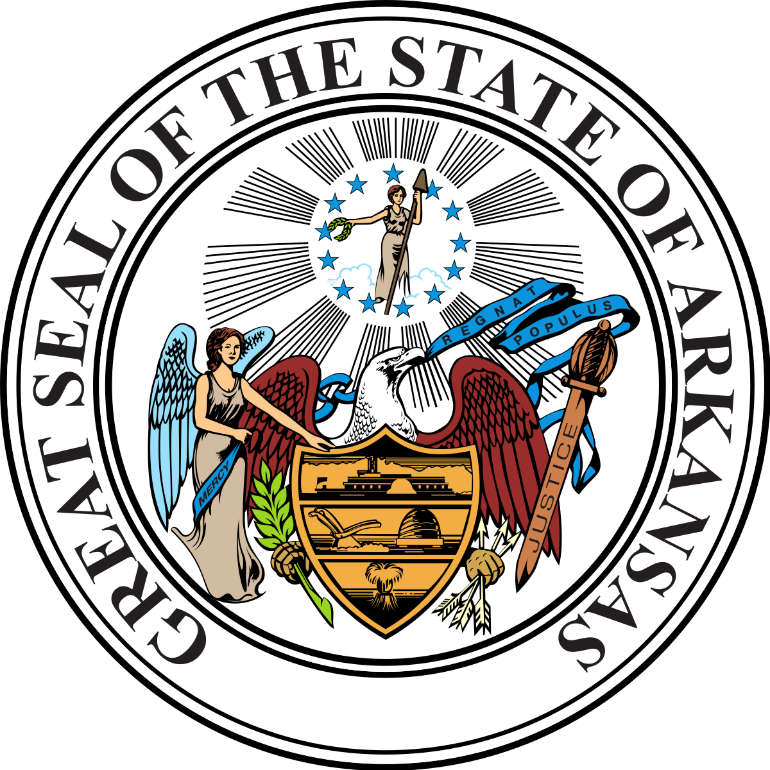 2022-2023Emergency Solutions Grants Program Application	Organization Name: 	     		Continuum of Care:	     		City, State, ZIP:	     		AR,	     		County:	     				         Must press TAB after entering requested fundingApplication ChecklistEach item listed below must be provided. Applications that do not include each of the following items are incomplete and will not be considered for funding. The applicant is strongly encouraged to obtain necessary signatures and forms early, as some documents require a lead time.The documents should be assembled, in order, scanned and then scanned at a minimum image resolution of 170 ppi (pixels per inch) into a single PDF file. The PDF file is required with the electronic submission. No paper copies will be accepted.Attachments		SF-424		State and Regional Development District Clearinghouse Letters		Verification of active SAM registration		IRS 501(c)(3) Determination Letter (if a Non-Profit Organization)		Continuum of Care “Good Standing” Letter3		Local Government Approval Letter4		HUD-2991 Certification of Consistency with the Consolidated Plan		Organizational Chart showing Staff involved with operation of the ESG program		Audit / SOP & Statement of Cash Flows		Organizational Budget		Letters of Support		Partnership Documentation		Minimum Habitability Standards for Emergency Shelters (if requesting Shelter funding)Applicant InformationThe applicant must fill out each field in this Section. If the duties in fields 10-13, 14-17, or 18-21 are duplicated, then the applicant must re-enter the information. Do not leave fields blank.Legal Name:      	Federal Tax ID Number (TIN):      	D-U-N-S* Number:      	 (should be 9-digits) http://fedgov.dnb.com/webformPhysical Address*:      	Physical City*:      		6.	Physical ZIP*:      	* The physical location is necessary for the Environmental Review. Domestic Violence Shelters should enter “CONFIDENTIAL” directly after the address to ensure the address is kept confidential. Mailing Address:      	Mailing City*:      		9.	Mailing ZIP*:      	Name of Responsible Party (RP)5:      	RP Title:      	RP Phone:      	RP Email:      	Name of the person who will complete invoices (INV):      	INV Title:      	INV Phone:      	INV Email:      	Name of the primary HMIS Person (HMIS):      	HMIS Title:      	HMIS Phone:      	HMIS Email:      	Responsible PartyPrinted Name:      	Title:      	"I hereby acknowledge that the submission of this Emergency Solutions Grants Application has been approved by me and, if necessary, the Board of Directors."Signature: 	Date:      	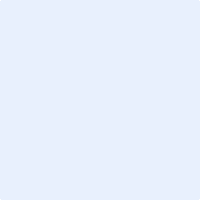 Project InformationThe applicant must complete each item in this Section, except for item #1. A Project Name should only be entered if it differs from the applicant’s name. Examples might be a named shelter or a project “doing business as” something other than the parent organization.Project Name:      	Continuum of Care: 		Central Arkansas Team Care for the Homeless (CATCH)		Fayetteville / Northwest Arkansas CoC		Southeast Arkansas CoC (SOARS)		Old Fort Homeless Coalition		Arkansas Balance of StatePlease enter the counties that this project proposes to serve in the fields below:Please indicate the population(s) to be served, ensuring that you check all the apply:		Men		Women		Families		Unaccompanied Youth		AIDS / Related Disease		Chronically Homeless		Drug or Alcohol Abuse		Fleeing or Attempting to Flee Domestic and Sexual Violence		Severe Mental Illness (SMI)		VeteransBudgetsPart I: The ESG Sub-Grant BudgetThe applicant must indicate how ESG funds, if awarded, should be distributed.NOTE: The Subtotals and Total ESG Request above must be an exact match of the cover sheet.Part II: The ESG Project BudgetOn the following pages, the applicant must enter the budget for the entire ESG Project. The ESG Project Budget should show proposed ESG sub-grant funds and all Federal, State, Local and Private funds expected to contribute to the ESG project. Applicants should show only ESG project activities provided to ESG program participants in this budget.The ESG sub-grant requires a minimum of 100% match. If a minimum match of 100% is not shown  on the ESG Project Budget, the project will not be considered for funding.Applicants may request a waiver of any amount of match shown on the ESG Project Budget. However, waivers should only be requested in instances where the applicant is unable to provide the match. Waivers  must not be requested to redirect applicant funding from match to non-ESG activities or to non-ESG persons or families. However, the director of DCO may at the request of the assistant director of OCS, approve the waiver in extraordinary situations.  Sub-grant recipients may contact OCS for more information.ESG Project BudgetPlease complete the projected ESG Project Sources and Uses for the period of October 1, 2022 through September 30, 2023.MATCH INFORMATIONProposed MatchThe Emergency Solutions Grants Program requires a 100% (1-to-1) match for each grant dollar awarded. The match may be other Federal monies, State funds, local government funds, corporate gifts, proceeds from fund- raising events, private cash donations or in-kind contributions.It is extremely important to understand that Match is made when funds are expended, not when they are  obtained, and only when they are expended on ESG activities for ESG participants. Match must be certified each month. Approved agencies will be asked to provide proof of match at any time after it has been certified.Non-cash contributions, such as in-kind donated services, are valued at the prevailing minimum wage for unskilled labor, $10.00 per hour for skilled labor, and $150 per hour for professional services such as pro bono legal services or waived medical/dental fees. Noncash contributions may also include the fair market value of any  real property donated to the sub-grant recipient after the date that HUD signs the grant agreement with the State if the real property is used for an ESG activity.Funds pledged as match for ESG may not be pledged as match for any other grant, and they must not have been           obtained by citing the ESG grant as a match.Applicants must indicate the funding source(s) that are being proposed as match below.Applicants may request a waiver of any amount of match shown on the ESG Project Budget. However, waivers must not be requested in instances where the applicant is unable to provide the match. Waivers should never be requested to redirect applicant funding from match to non-ESG activities or to non-ESG persons or families.Match Waiver Request*   *Please note that match exemption requests are not guaranteed, and projects requesting a match exemption that can not be granted will be deemed fiscally non-viable and will not be funded.In the space provided below, concisely justify any requested match waiver.Street Outreach InformationAre ESG funds being requested to support a Street Outreach project?    Yes     If yes, please complete questions 2-6 below and complete the attached line item budget      	     form for the amount you’re requesting.      No    If no, please skip to the next sectionWhat specific needs will the proposed Street Outreach project address?What are the goals of the proposed Street Outreach project?Cite specific, local evidence of the needs for the services proposed.In what specific areas of the applicant’s community will services be provided?Will these Street Outreach services be integrated with other programs serving homeless persons and with mainstream resources? If so, how?Emergency Shelter InformationAre ESG funds being requested to support an Emergency Shelter?   	  Yes     If yes, please complete questions 2-6 below and complete the attached line            	   item budget form for the amount you are requesting.	 	  No     If no, please skip to the next section.Has the applicant’s shelter recently passed an ESG Minimum Habitability Standards for Emergency Shelters Inspection?		Yes	If yes, the inspection must be included as part of the attachments.		No	If no, Emergency Shelter funds will not be awarded as this is a requirement.What specific needs will the proposed Emergency Shelter project address?What are the goals of the proposed Emergency Shelter project?Can you cite specific, local evidence of the need for this Emergency Shelter?Describe the entry requirements for this shelter and explain any requirements clients must meet to remain in the shelter after entry.To whom will this Emergency Shelter offer services?		Men		Women		Families		Unaccompanied YouthIf this Emergency Shelter will not offer bed space to Men / Women / Families / Unaccompanied Youth, how will those not accepted into the Shelter be helped?How far away is the nearest shelter that does accept any demographic (men / women / families) not accepted into this shelter, and how do homeless persons turned away get to the nearest shelter that will accept them?Does this Shelter ever charge a fee for overnight stay?		Yes		No	What was this shelter’s average length of stay during the most recent calendar year?Describe your agency's process for assisting clients with obtaining and remaining in permanent housing.Explain your agency's strategy for ensuring that clients receive individualized assistance to best meet their needs for housing stability. Please describe the types and frequency of services provided.Please explain this shelter’s methods for reducing the length of stay, and describe the strategies used to reduce the length of time shelter residents remain homeless.Discuss any diversion methods your agency utilizes during the initial intake process with clients.Are you requesting renovations?	     	Yes		No	If yes, give detailed description.	Rapid Re-Housing and Homelessness Prevention Information1.  Are ESG funds being requested to support Rapid Re-Housing and/or Homelessness Prevention project(s)?          Yes     If yes, please complete questions 2-6 below and complete the attached line item                   budget form for the amount you are requesting.	 	  No     If no, please skip to the next section2.  What specific needs will the RRH/HP project address? Please list specific goals.3.	Please describe the referral process for how clients are referred to your project. Explain how your project    is connected to the Coordinated Entry process of your service area.             4.	Please explain the strategy for targeting funds to those most at need within your service area. Explain the   methods of outreach your agency will use to engage with these individuals or families.5.	Please explain your agency's strategy for ensuring that clients receive individualized assistance to best meet their needs for housing stability. Please describe the types and frequency of services.6.	Please explain any limitations your agency has within the program, specifically addressing the length of time client can remain in the project and amount of assistance clients are able to receive.Narrative SectionThis section will account for 35% of the application score. It should be compelling to both ESG and non-ESG reviewers. It must clearly and concisely address the following six topics:What eligible activities does the applicant propose to complete with ESG funds?Who (quantity and demographic) are the eligible participants who will benefit from the proposed activities?What specific capacity does the applicant possess to provide the proposed activities?What specific capacity does the applicant possess to manage a federal grant?What specific data can the applicant cite to demonstrate a strong need for the proposed project activities?Please identify agencies you are partnering with to provide services using the ESG funding.  These partnerships must be presented on the partners’ letterhead, be signed by the partners’ responsible party, and clearly state the item or service the partner brings to the project.If the applicant received any ESG sub-grant within the past two years, provide a compelling success story.The Narrative is limited to not more than six pages, but there is no minimum length requirement. Six pages of repetitive, poorly written narrative will not score as well as fewer pages of well-written and informative content. The Narrative will be scored on the quality, not the quantity, of the content.    I acknowledge that I have read these instructions.End of application.CriterionMaximum Possible ScoreNarrative35Budget25Audit15Geographic Need10Capacity10CoC Participation 5Total Possible Points100ESG ComponentRequested FundingStreet Outreach (SO)$5,000.00Emergency Shelter (ES)$0.00Rapid Re-Housing (RRH)$0.00Homelessness Prevention (HP)$0.00*HMIS (Paid directly to HMIS Provider)$0.00**ADMIN$500.00Total Requested$5,500.00  Arkansas  Dallas  Lee  Pope  Ashley  Desha  Lincoln  Prairie  Baxter  Drew  Little River  Pulaski  Benton  Faulkner  Logan  Randolph  Boone  Franklin  Lonoke  St. Francis  Bradley  Fulton  Madison  Saline  Calhoun  Garland  Marion  Scott  Carroll  Grant  Miller  Searcy  Chicot  Greene  Mississippi  Sebastian  Clark  Hempstead  Monroe  Sevier  Clay  Hot Spring  Montgomery  Sharp  Cleburne  Howard  Nevada  Stone  Cleveland  Independence  Newton  Union  Columbia  Izard  Ouachita  Van Buren  Conway  Jackson  Perry  Washington  Craighead  Jefferson  Phillips  White  Crawford  Johnson  Pike  Woodruff  Crittenden  Lafayette  Poinsett  Yell  Cross  Lawrence  PolkStreet Outreach$0.00Emergency ShelterEmergency ShelterShelter Operations$0.00Essential Services$0.00Rehab, Renovation, Conversion$0.00Rapid Re-HousingRapid Re-HousingRapid Re-HousingRental AssistanceRental Assistance$0.00Housing Relocation and StabilizationHousing Relocation and StabilizationFinancial Assistance$0.00Services$0.00Homelessness PreventionHomelessness PreventionHomelessness PreventionRental AssistanceRental Assistance$0.00Housing Relocation and StabilizationHousing Relocation and StabilizationFinancial Assistance$0.00Services$0.00HMIS$0.00ADMIN$500.00ESG Sub-Grant Budget SummaryESG Sub-Grant Budget SummaryStreet Outreach Subtotal$0.00Emergency Shelter Subtotal$0.00Rapid Re-Housing Subtotal$0.00Homelessness Prevention Subtotal$0.00HMIS Subtotal$0.00ADMIN Subtotal$500.00Total ESG Request$500.00ESG ActivityESG Funds RequestedOther HUD FederalNon-HUD FederalState FundsLocal FundsPrivateESG Project Sub-TotalStreet Outreach$0.00$0.00$0.00$0.00$0.00$0.00$0.00ShelterOperations$0.00$0.00$0.00$0.00$0.00$0.00$0.00ShelterEssential Services$0.00$0.00$0.00$0.00$0.00$0.00$0.00ShelterRehab, Reno, Conv$0.00$0.00$0.00$0.00$0.00$0.00$0.00RRHRental Assistance$0.00$0.00$0.00$0.00$0.00$0.00$0.00RRHFinancial Assistance$0.00$0.00$0.00$0.00$0.00$0.00$0.00RRHServices$0.00$0.00$0.00$0.00$0.00$0.00$0.00HP Rental Assistance$0.00$0.00$0.00$0.00$0.00$0.00$0.00HP Financial Assistance$0.00$0.00$0.00$0.00$0.00$0.00$0.00HP Services$0.00$0.00$0.00$0.00$0.00$0.00$0.00HMIS$0.00$0.00$0.00$0.00$0.00$0.00$0.00ADMIN$500.00$0.00$0.00$0.00$0.00$0.00$500.00Totals$500.00$0.00$0.00$0.00$0.00$0.00$500.00SourceProgram NameCash ValueOther HUD Funds$0.00Non-HUD Federal Funds$0.00State Gov’t Funds$0.00Local Gov’t Funds$0.00Corporate Gifts	$0.00United Way$0.00Private Contributions$0.00Fundraising Events$0.00Client Fees$0.00Earned Income$0.00In-Kind General Labor$0.00In-Kind Professional Services$0.00Total Pledged Match     $0.00Renovation (do not include this page in the grant application if you’re not applying for Renovation funds)Types:   Major rehabilitation:  If rehabilitation cost of an emergency shelter exceeds 75 percent of value of the building before rehabilitation, minimum period of use is 10 years.Conversion:  If cost to convert a building into an emergency shelter exceeds 75 percent of value of the building after conversion, minimum period of use is 10 years.Renovation other than major rehabilitation or conversion:  in all other cases where ESG funds are used for renovation, minimum period of use is 3 years.What type of Renovation is applicant proposing?          major rehab        conversion       other renovationAddress of property:       Owner of property:        Is the building currently occupied    Yes      No   If yes, is the building occupied as a shelter?   Yes     NoEmergency shelter services planned:  number of beds: _____; population to be served ____________Area to be served         Describe scope of rehab/conversion/renovation project: